Rapport de blessure / d'accident de l'agence de services de garde en milieu familialNom de l'agence de services de garde en milieu familial : Renseignements sur l'accidentNom officiel complet de l'enfant : _________________________________________________Date de l'accident (jj/mm/aaaa) ______________	Heure de l'accident (hh : mm) : ___________Emplacement où l'accident s'est produit (p. ex., salon, cuisine, etc.) : _________________________________________Nom(s) du ou des témoin(s) de l'accident : ______________________________________________________________________Veuillez entourer la ou les zone(s) blessée(s) du corps de l'enfant :  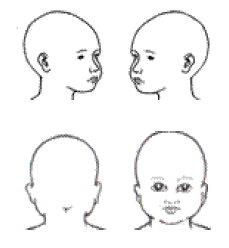 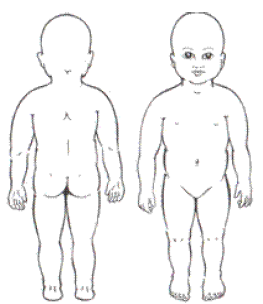 Nature de la blessure :Ecchymose	Coupure		Éraflure	BosseAutre : ____________________________________________________________Description de la cause de l'accident ou de la lésion :______________________________________________________________________________________________________________________________________________________________________________________________________________________________________________________________________________________________________________________________________________________________Réaction de l'enfant lors de l'accident ou de la lésion Il a pleuré	Il a eu une attitude positive	Il n'a eu aucune réactionAutre : ____________________Administration des premiers soins et personne qui les a administrés : _______________________________________________________________________________________________________________________________________________________________________________Comment et quand le parent a été avisé : Par téléphone			Heure de l'avis : _________	Personne qui a avisé le parent : ____________ Par message vocal	Heure de l'avis : _________		Personne qui a avisé le parent : ____________ Par courriel			Heure de l'avis : _________	Personne qui a avisé le parent : ____________ En personne quand le parent est venu chercher l'enfant		
Heure de l'avis : _________	Personne qui a avisé le parent : ____________Renseignements administratifs Une copie (par courriel ou en mains propres) de ce rapport a été fournie à un parent de l'enfant par __________________ (nom).Remarque : « Parent » s'entend d'une personne ayant la garde légitime d'un enfant ou ayant manifesté l'intention bien arrêtée de le traiter comme s'il s'agissait d'un enfant de sa famille et inclue les tuteurs légaux.Nom du parent (facultatif) ____________________Signature du parent (facultatif) : ________________ 	Date : _________Signature du représentant de l'agence / du fournisseur : __________________ Date : ________Note aux parents : Veuillez considérer nous fournir une mise à jour de la condition de l'enfant le prochain jour où votre enfant participera au programme de garde d'enfants, de sorte que ses besoins supplémentaires en matière de santé ou de sécurité puissent être satisfaits.Nom du fournisseur de services de garde en milieu familial : ______________________________________Adresse ______________________________________Nom et poste de la personne qui a rempli le formulaire :  mêmes que ci-dessus (fournisseur), ou __________________________________________Signature (si une autre personne a rempli le formulaire) : ________________________________________Exigences réglementaires : Règlement de l'Ontario 137/15Maladie et accident(4) Si un enfant bénéficiant de services de garde dans un centre de garde qu'il exploite ou dans un local où il supervise la prestation de services de garde en milieu familial est blessé, le titulaire de permis veille à ce que :a) un rapport d'accident précisant les circonstances de la lésion et les premiers soins administrés soit rédigé;b) une copie du rapport soit fournie à un parent de l'enfant.Avis de non-responsabilité Le présent document est un modèle préparé pour aider les titulaires de permis à comprendre leurs obligations en vertu de la Loi de 2014 sur la garde d'enfants et la petite enfance (LGEPE) et du Règlement de l'Ontario 137/15. Il incombe au titulaire du permis de s'assurer que les renseignements figurant dans le présent document sont modifiés de façon appropriée afin de tenir compte de la situation personnelle et des besoins de chaque enfant fréquentant chaque agence de services de garde en milieu familial qu'il exploite et chaque local où il supervise la prestation de services de garde en milieu familial.Veuillez prendre note que le présent document ne constitue pas un conseil juridique et ne devrait pas être invoqué comme tel. Les renseignements fournis dans le présent document n'ont aucune incidence sur le pouvoir du ministère relativement à l'application de la LGEPE et de ses règlements. Le personnel du ministère continuera d'appliquer de telles lois en se fondant sur les faits qui leur seront présentés dans le cadre d'une inspection ou d'une enquête. Il incombe au titulaire du permis de se conformer à toutes les lois applicables. Les titulaires de permis qui ont besoin d'aide pour interpréter la législation et pour la mettre en application peuvent consulter un avocat. 